Tecniche Grafiche Speciali - 3°anno Design e Fashion Design -  (CFA 6) A.A. 2021/2022Prof. Stefano MosenaData 24/02/2022Firma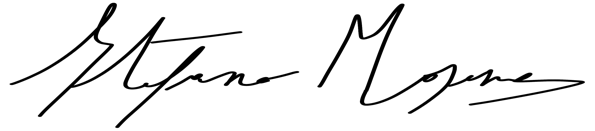 DataOrario lezioneOrario lezioneoreDatamattinapomeriggioore03/03/202208:30/13:30510/03/202208:30/13:30517/03/202208:30/13:30524/03/202208:30/13:30531/03/202208:30/13:30507/04/202208:30/13:30521/04/202208:30/13:30528/04/202208:30/13:30505/05/202208:30/13:30512/05/202208:30/13:30519/05/202208:30/13:30526/05/202208:30/13:305Totale monte oreTotale monte oreTotale monte ore60